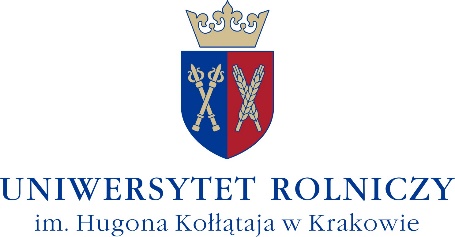 Załącznik nr 1do Zarządzenia Rektora Nr 16/2023z dnia 20 lutego 2023 rokuWZÓR OGŁOSZENIA Data ogłoszenia konkursuco najmniej 30 dni przed zakończeniem naboruOrganizator konkursuDziekan Wydziału Produkcji i EnergetykiAdres uczelniUniwersytet Rolniczy im. Hugona Kołłątaja w KrakowieAleja Mickiewicza 21, 31-120 KrakówStanowisko / grupa pracownikówasystent badawczo-dydaktycznyJednostka (miejsce wykonywania pracy)Wydział Inżynierii Produkcji i Energetyki, Katedra Inżynierii Bioprocesów, Energetyki i Automatyzacji DziedzinaNauki inżynieryjno-techniczneDyscyplinaInżynieria mechanicznaLiczba etatów1Forma zatrudnieniaumowa o pracęWymiar czasu pracypełny etatPlanowany okres zatrudnieniaumowa na czas określonyPrzewidywany termin rozpoczęcia pracy01.10.2024r.Wynagrodzenie Regulaminu wynagradzania URK zał.1, https://urk.edu.pl/zasoby/23/zr_8_1_1_2020.pdf;Rozporządzenie w sprawie wysokości minimalnego miesięcznego wynagrodzenia zasadniczego dla profesora w uczelni publicznejhttps://www.dziennikustaw.gov.pl/D2023000001601.pdfKryteria kwalifikacyjnedo konkursu mogą przystąpić osoby, które spełniają wymogi określone w art. 113, 116 ust. 2 pkt 3) Ustawy z dnia 20 lipca 2018 r. Prawo o szkolnictwie wyższym i nauce https://urk.edu.pl/zasoby/77/oswiadczenie_nauczyciela_art_113.docoraz zgodnie ze Statutem UR odpowiadają następującym kryteriom kwalifikacyjnym:https://bip.malopolska.pl/urkrakow,a,2218877,statut-uniwersytetu-rolniczego-im-hugona-kollataja-w-krakowie-obowiazujacy-od-1-stycznia-2023-r-teks.htmlWymagania niezbędne1. stopień naukowy doktor: w dziedzinie nauk inżynieryjno-technicznych, dyscyplina: inżynieria mechaniczna, 2. udokumentowane doświadczenie w prowadzeniu zajęć dydaktycznych,3. udokumentowany staż i zatrudnienie w przedsiębiorstwie z zakresu energetyki wodnej,4. udokumentowana umiejętność posługiwania się narzędziami w analizie danych  (np. programowanie wizualne lub język R/ Python) 2024 | BIP Uniwersytet Rolniczy im. Hugona Kołłątaja w KrakowieWymagania pożądane1.kwalifikacje w zakresie eksploatacji i dozoru urządzeń wchodzących w skład małej energetyki wodnej (MEW), 2. autor/ współautor minimum jednej publikacji naukowej z zakresu wykorzystania źródeł energii odnawialnej3. znajomość języka angielskiego w stopniu umożliwiającym samodzielne pisanie publikacji naukowych w tym języku oraz wygłaszanie doniesień na konferencjach naukowych, a także prowadzenie zajęć dydaktycznych2024 | BIP Uniwersytet Rolniczy im. Hugona Kołłątaja w KrakowieDodatkowe wymagania 1. udokumentowane przygotowanie pedagogiczne (w przypadku braku, po zatrudnieniu osoba będzie zobowiązana do uzupełnienia takich kwalifikacji); 2.umiejętność pracy w zespole, komunikatywność, zdolności organizacyjne; 3. doświadczenie w organizowaniu konferencji naukowych;2023 | BIP Uniwersytet Rolniczy im. Hugona Kołłątaja w KrakowieZakres obowiązków /opis zadańRegulaminu Pracy URK - zakres zadań i obowiązków nauczyciela akademickiego https://bip.malopolska.pl/urkrakow,a,1676968,zarzadzenie-nr-1752019-rektora-ur-w-krakowie.htmlOferujemy1. stabilne zatrudnienie; 2. wsparcie naukowe i możliwość podnoszenia kwalifikacji oraz rozwoju zawodowego; 3. dostęp do infrastruktury badawczej; 4. benefity w postaci m.in. Karty Multisport, zajęć sportowych, możliwość skorzystania z pakietów medycznych, ubezpieczenia grupowego; 5. dodatkowe świadczenia socjalne.Wymagane dokumenty aplikacyjne1. CV; 2. kwestionariusz osobowy; https://bso.urk.edu.pl/zasoby/77/kwestionariusz_kandydat.pdf3. kopia dyplomu ukończenia studiów;4. kopia dyplomu doktora,5. informacja o dorobku naukowym, dydaktycznym i organizacyjnym Wypełnione i podpisane oświadczenia:1. oświadczenie stwierdzające, że UR będzie podstawowym miejscem pracy 
z chwilą podjęcia zatrudnienia; https://urk.edu.pl/zasoby/77/osw_podstawowe_msc_pracy.pdf2. oświadczenie w trybie art. 113 ustawy Prawo o szkolnictwie wyższym i nauce; https://urk.edu.pl/zasoby/77/oswiadczenie_nauczyciela_art_113.doc3. klauzuli informacyjnej RODO dla kandydatów do pracy;https://iod.urk.edu.pl/zasoby/184/klauzula_art13_rekrutacja_pracownikow.pdfDodatkowe dokumenty aplikacyjnebrakPrzebieg postępowania konkursowegopierwszym etapem postępowania konkursowego jest weryfikacja formalna złożonych dokumentów. Oferty, które przejdą pozytywnie weryfikację formalną podlegają ocenie merytorycznej, podczas której może zostać przeprowadzona rozmowa rekrutacyjna (bezpośrednio lub za pośrednictwem kanałów komunikacji elektronicznej), po uprzednim uzgodnieniu terminu z osobą aplikującą. Od negatywnej oceny komisji konkursowej, przysługuje prawo do złożenia odwołania w terminie 7 dni od dnia otrzymania informacji.Rozstrzygnięcie konkursu nie jest jednoznaczne z zatrudnieniem, ostateczną decyzję o nawiązaniu stosunku pracy podejmuje Rektor Uczelni.Forma składania zgłoszeńPocztą elektroniczną na adres: magdalena.skreta@urk.edu.pl tytuł: „Asystent KIBiE,A-WIPiE”Termin składania zgłoszeń 04.07.2024Przewidywany termin rozstrzygnięcia konkursu15.07.2024Sposób informowania 
o wynikach konkursu Pocztą elektronicznąPytania do organizatora konkursuDodatkowe pytania należy kierować do kierownika Katedry na adres e-mail: slawomir.kurpaska@urk.edu.pl 